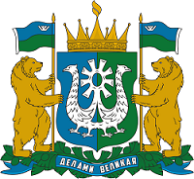 [Дата документа]                                                                                  №  [Номер документа] Ханты-МансийскВ соответствии с Положением о ежегодном Всероссийском конкурсе в области педагогики, воспитания и работы с детьми и молодежью до 20 лет «За нравственный подвиг», утвержденным министром просвещения Российской Федерации С.С.Кравцовым, Патриархом Московским и всея Руси Кириллом от 21 июля 2020 года,ПРИКАЗЫВАЮ:1. Утвердить прилагаемый порядок  проведения регионального этапа XIX ежегодного Всероссийского конкурса в области педагогики, воспитания и работы с детьми и молодежью до 20 лет «За нравственный подвиг учителя» в 2024 году (далее – Конкурс).2. Рекомендовать руководителям органов местного самоуправления Ханты-Мансийского автономного округа – Югры, осуществляющих управление в сфере образования, руководителям образовательных организаций, подведомственных Департаменту  образования и науки Ханты-Мансийского автономного округа – Югры (далее – Департамент) обеспечить участие педагогов в Конкурсе.3. Административно - ресурсному отделу Административного управления Департамента обеспечить рассылку настоящего приказа и опубликовать на официальном сайте.4. Ответственность за исполнение настоящего приказа возложить на начальника отдела трансформации и инновации в образовании Департамента – Л.В. Цулая.5. Контроль за исполнением настоящего приказа возложить 
на заместителя директора - начальника Управления воспитания 
и обеспечения безопасности детей Департамента Т.Е.Аубакирова.Приложение к приказу 
Депобразования и науки Югры  от  [Дата документа]  №  [Номер документа]Порядок проведения регионального этапа XIX ежегодного Всероссийского конкурса в области педагогики, воспитания и работы с детьми и молодежью до 20 лет «За нравственный подвиг учителя» в 2024 году1. Общее положениеРегиональный этап Всероссийского конкурса в области педагогики, воспитания и работы с детьми и молодежью до 20 лет (далее – дети 
и молодежь, Конкурс) на соискание премии «За нравственный подвиг учителя» проводится Ханты–Мансийской митрополией Русской Православной Церкви (в составе Ханты-Мансийской и Югорской епархий) и Департаментом образования и науки Ханты-Мансийского автономного округа – Югры.2. Цель КонкурсаРазвитие системы духовно-нравственного и гражданско-патриотического образования и воспитания детей и молодежи
в образовательных организациях дошкольного, начального общего, основного общего, среднего общего образования и среднего профессионального образования, организациях дополнительного образования детей, воскресных школах и православных школах
и гимназиях (далее – Организации).3. Задачи конкурса3.1. Обобщение имеющейся практики духовно-нравственного
и гражданско-патриотического образования и воспитания в Организациях.3.2. Распространение лучших практик духовно-нравственного
и гражданско-патриотического воспитания.3.3. Стимулирование творчества педагогов и воспитателей образовательных организаций и поощрения их за многолетнее высокое качество духовно- нравственного и гражданско-патриотического воспитания и образования детей и молодежи.4. Участники КонкурсаУчастниками Конкурса могут быть педагоги, воспитатели, коллективы авторов (не более 3 человек от образовательной организации) и руководители образовательных организаций (независимо от их организационно-правовой формы), реализующих образовательные программы, представители общественных объединений и клубов, осуществляющих реализацию программ духовно-нравственного воспитания детей и молодежи, постоянно проживающие
на территории Российской Федерации.5. Номинации КонкурсаКонкурс проводится по следующим номинациям:«За организацию духовно-нравственного воспитания
в образовательной организации». В номинации участвуют программы комплексных мероприятий и их реализация по духовно-нравственному воспитанию, разработанные и реализуемые образовательным учреждением любой организационно-правовой формы. Выдвигаются образовательные программы (программы деятельности), программы дополнительного образования детей, программы внеурочной деятельности, тематические программы и программно-методические комплексы (далее – ПМК),
в состав которых входят сценарии, разработки, рекомендации, электронные педагогические сайты и т.п., подтвердившие свою эффективность на методическом, информационном и образовательно-воспитательном уровнях. Это могут быть программы деятельности образовательной организации, тематические программы, программы досугово-развивающей деятельности.«Лучшая дополнительная общеразвивающая программа духовно-нравственного и гражданско-патриотического воспитания детей
и молодёжи». В номинации участвуют программы любых уровней и для любых звеньев светского и религиозного образования.«Лучшая методическая разработка по предметам: «Основы религиозных культур и светской этики (ОРКСЭ)», «Основы духовно-нравственной культуры народов России (ОДНКНР)», «Основы православной веры (для образовательных организаций с религиозным компонентом)». В номинации участвуют программы или ПМК курсов ОРКСЭ и ОДНКНР или модулей по выбору. Это могут быть методические рекомендации для учителей и учащихся по всему курсу ОРКСЭ
и ОДНКНР или по отдельным составляющим модулям курса (по выбору) или программы внеурочной деятельности, программы дополнительного образования детей и методические материалы, обеспечивающие реализацию предметов ОРКСЭ и ОДНКНР.«Лучший образовательный издательский проект года».
В номинации участвуют работы, отражающие наиболее удачные
и принятые широкой общественностью публикации о результатах
и перспективах духовно-нравственного воспитания: газета, журнал, рекламный проспект, учебник, книга, сайт. Это могут быть издания
с публикациями, способствующие формированию в рамках социальных наук глобальных информационных средств/языков/методов коммуникации, содействующие взаимопониманию, сотрудничеству, миру, ненасилию, взаимному уважению, гуманизму народов и гармонии культур. Представленный материал должен иметь высокое духовно-нравственное, культурологическое значение, предусматривать широкое распространение в читательской среде.6. Сроки проведения Конкурса6.1. Конкурс проводится c 17 января по 13 мая 2024 года на территории Ханты-Мансийского автономного округа – Югры и охватывает всю Ханты-Мансийскую митрополию в составе Ханты-Мансийской
и Югорской епархий.6.2. Для участия в Конкурсе претенденты размещают материалы
в срок с 17 января по 31 марта 2024 года в электронном виде на интернет-портале: http://konkurs.podvig-uchitelya.ru/. 6.3. Печатные варианты работ c указанием номера регистрации на электронном портале направляются в адрес епархиального Отдела религиозного образования и катехизации в срок до 1 апреля 2024 года по адресу: 628012, г. Ханты-Мансийск, ул. Чехова, д. 2, Епархиальное управление с пометкой «За нравственный подвиг учителя».6.4. Подведение итогов и объявление победителей и лауреатов Конкурса осуществляется не позднее 13 мая 2024 года.7. Порядок работы оргкомитета Конкурса 7.1. Для организации и проведения Конкурса создается организационный комитет Конкурса (далее – Оргкомитет).7.2. Состав Оргкомитета регионального этапа Конкурса (далее – Оргкомитет) формируется под руководством его председателя - митрополита Ханты-Мансийского и Сургутского и сопредседателя - директора Департамента образования и науки Ханты-Мансийского автономного округа – Югры (Приложение 1). 7.3. Состав Оргкомитета утверждается Ханты-Мансийской митрополией и Департаментом образования и науки Ханты-Мансийского автономного округа – Югры.7.4. В состав Оргкомитета входят представители Русской Православной Церкви, органов исполнительной власти Ханты-Мансийского автономного округа – Югры, научной и педагогической общественности.7.5. Заседание Оргкомитета считается правомочным, если на нем присутствует не менее двух третей его членов. При равенстве голосов право решающего голоса остается за сопредседателями. Решение оформляется протоколом за подписью сопредседателей и ответственного секретаря.7.6. Оргкомитет:информирует о Конкурсе в региональных печатных и электронных средствах массовой информации с обязательным указанием почтового
и электронного адресов, на которые должны присылать работы претенденты, а также условий организации и проведения Конкурса;организует информационную поддержку Конкурса;организует торжественную церемонию награждения победителей Конкурса.7.7. Председатель Оргкомитета Конкурса:утверждает и возглавляет Оргкомитет;утверждает и возглавляет Конкурсную комиссию;утверждает Экспертную комиссию.7.8. Исполнительный секретарь:формирует и готовит на утверждение состав Экспертной комиссии;координирует работу по организации и проведению Конкурса;направляет работы победителей на II (межрегиональный) этап Конкурса в срок не позднее 14 мая 2024 года.8. Порядок работы конкурсной и экспертной комиссии8.1. Оргкомитет Конкурса формирует Конкурсную и Экспертную комиссии из представителей Ханты-Мансийской митрополии 
и Департамента образования и науки Ханты-Мансийского автономного округа – Югры, руководителей образовательных организаций 
и педагогических работников.8.2. Конкурсная комиссия:определяет победителей в соответствии с критериями Конкурса, определёнными в соответствии с настоящим порядком;запрашивает дополнительные материалы, если представленной информации недостаточно для проведения качественной экспертизы и выставления экспертами обоснованных оценок;определяет сроки награждения победителей I этапа Конкурса.Результаты обсуждения работ участников Конкурса и ход голосования по ним разглашению не подлежат.8.3. Конкурсная комиссия имеет право на публикацию работ победителей в электронном и печатном виде без заключения отдельного договора и без выплаты вознаграждения авторам.8.4. Заседание Конкурсной комиссии считается правомочным, если на нём присутствует не менее двух третей членов комиссии. При равенстве голосов право решающего голоса остается за сопредседателями. Решение оформляется протоколом за подписью сопредседателей и ответственного секретаря.8.5. Экспертная комиссия формируется из числа экспертов, предварительно зарегистрированных на электронном портале Конкурса.8.6. Каждая конкурсная работа проверяется и оценивается не менее, чем 2 экспертами.8.7. Экспертная комиссия:осуществляет экспертизу работ, присланных на Конкурс, через электронный портал Конкурса;подводит предварительные итоги Конкурса для заседания Конкурсной комиссии.8.8. Результаты обсуждения Экспертной и Конкурсной комиссиями работ участников Конкурса разглашению не подлежат.9. Критерии оценки и порядок оформления конкурсных работ9.1. Основными критериями оценки работ являются:соответствие содержания работ заявленным целям и задачам Конкурса;новизна авторских курсов, программ, учебно-методических пособий 
и других материалов по вопросам духовно-нравственного, 
гражданско-патриотического и военно-патриотического воспитания 
и просвещения детей и молодежи;актуальность работы по вопросам духовно-нравственного, 
гражданско-патриотического и военно-патриотического воспитания 
и просвещения детей и молодежи;степень подготовленности авторских работ к возможному тиражированию и внедрению в педагогическую практику.10. Порядок подачи и оформления работ10.1. Для участия в региональном этапе Конкурса претендентам Конкурса необходимо:Зарегистрироваться и разместить в полном объеме работу 
на электронном портале: http://konkurs.podvig-uchitelya.ru/.Направить по адресу, указанному в настоящем порядке, печатный вариант работы с указанием номера регистрации работы на электронном портале и заявку на участие в Конкурсе (в случае, если работа представлена коллективом автором, каждый член коллектива заполняет свою заявку) (Приложение 2).Материалы представляются на бумажных и электронных носителях (требования к оформлению работ, представляемых на Конкурс, размещены на портале Конкурса).	10.2. Работы, поданные на Конкурс, не рецензируются и не возвращаются. Оргкомитет, конкурсные и экспертные комиссии регионального этапа Конкурса не вступают в переписку с авторами работ.	10.3. Требования к оформлению работ, кодификаторы (критерии оценки и соответствующие показатели) проверяемых работ в каждой из номинаций размещены на официальном портале Конкурса.11. Условия проведения Конкурса11.1. Предоставление материалов на Конкурс рассматривается как согласие их авторов на открытую публикацию с обязательным указанием авторства.11.2. Организаторы Конкурса вправе без согласия автора или иного правообладателя и без выплаты вознаграждения, но с обязательным указанием имени автора свободно использовать представленные работы (цитировать, использовать в качестве иллюстраций в изданиях, радио- и телепередачах, звуко- и видеозаписях учебного характера; сообщать в эфир в информационных, научных, учебных или культурных целях), использовать данные работы путём репродуцирования.11.3. Представление работы на Конкурс является согласием авторов на их использование Организаторами Конкурса путем воспроизведения, распространения, публичного показа, практической реализации, сообщения в эфир по кабелю, доведения до всеобщего сведения без выплат вознаграждения с обязательным указанием авторства. При этом заключения отдельных договоров не требуется.11.4. Права авторов на пользование своим именем, на неприкосновенность работы (материалов) и их защиту от искажений сохраняются за авторами в полном объеме.11.5. Представление материалов на Конкурс рассматривается как согласие их авторов с правилами Конкурса, описанными в настоящем Положении.11.6. Выплата авторских гонораров в любой форме не предусмотрена.12. Подведение итогов и награждение победителей Конкурса12.1. На региональном этапе Конкурса Конкурсная комиссия присуждает 5 (пять) призовых мест в четырёх номинациях:Гран-при Конкурса – одно место (индивидуальная работа, в исключительном случае по решению Конкурсной комиссии Всероссийского этапа коллектив авторов);В номинации «За организацию духовно-нравственного воспитания в образовательной организации» - одно место (индивидуальная работа или коллектив авторов (не более трёх человек);В номинации «Лучшая дополнительная общеразвивающая программа духовно-нравственного и гражданско-патриотического воспитания детей и молодежи» - одно место (индивидуальная работа или коллектив авторов (не более трех человек).В номинации «Лучшая методическая разработка по предметам: «Основы религиозных культур и светской этики» (ОРКСЭ), «Основы духовно-нравственной культуры народов России» (ОДНКНР), «Основы православной веры» (для образовательных организаций с православным компонентом)» - одно место (индивидуальная работа или коллектив авторов (не более трех человек);В номинации «Лучший образовательный издательский проект года» - одно место (индивидуальная работа или коллектив авторов (не более трех человек).12.2. Подведение итогов Конкурса проводится в указанные 
в настоящем Положении сроки.12.3. Итоги Конкурса утверждаются приказом Департамента образования и науки Ханты-Мансийского автономного округа – Югры.12.4. Награждение победителей Конкурса проводится 
в торжественной обстановке. Место и сроки награждения устанавливаются Оргкомитетом Конкурса.13. Финансирование Конкурса13.1. Финансирование проведения Конкурса осуществляется за счет привлечения бюджетных и внебюджетных средств в установленном законодательством Российской Федерации порядке.13.2. Оплата проезда, питания, проживания победителей и лауреатов Конкурса на церемонию награждения осуществляется за счет направляющей стороны.14. Информационно-аналитическое обеспечение Конкурса14.1. Организационное, информационное и документационное обеспечение Конкурса «За нравственный подвиг учителя» осуществляется отделом религиозного образования и катехизации Ханты-Мансийской епархии Ханты-Мансийской митрополии Русской Православной Церкви, тел.: (3467) 318-375, доб. 303; факс: (3467) 318-376, доб. 311, 8 (932) 421-6232, e-mail: oroik.ugra.eparhia@gmail.com, иерей Димитрий Губанищев, Департаментом образования и науки Ханты-Мансийского автономного округа – Югры, тел.: 8(3467)360-161 (доб.2528), e-mail: GorlovaOP@admhmao.ru, Горлова Оксана Павловна.14.2. Материалы, поступившие на рассмотрение Конкурсной комиссии регионального этапа Конкурса, хранятся в Отделе религиозного образования и катехизации Ханты-Мансийской епархии 
Ханты-Мансийской митрополии Русской Православной Церкви 
(г. Ханты-Мансийск).14.3. Все материалы по проведению Конкурса размещаются на сайтах Ханты-Мансийской епархии - http://www.ugraeparhia.ru, Югорской епархии -  http://yugorsk-eparhia.ru/ и на сайте Департамента образования 
и науки Ханты-Мансийского автономного округа – Югры https://depobr.admhmao.ru/.Приложение № 1 к порядку проведения регионального этапа Конкурса Состав организационного комитета Приложение № 2 к порядку проведения регионального этапа КонкурсаОбразец заявки участника КонкурсаЕжегодный Всероссийский конкурс в области педагогики, воспитания и работы с детьми и молодёжью до 20 лет«За нравственный подвиг учителя»________________________________________________________________(указывается федеральный округ)________________________________________________________________(указывается епархия)________________________________________________________________(указывается организация)________________________________________________________________Фамилия Имя Отчество (в именительном падеже)Название работы _________________________________________________Номинация (указать одну номинацию):За организацию духовно-нравственного воспитания
в образовательной организации. Лучшая дополнительная общеразвивающая программа духовно-нравственного и гражданско-патриотического воспитания детей
и молодёжи.Лучшая методическая разработка в предметных областях «Основы религиозных культур и светской этики (ОРКСЭ)», «Основы духовно-нравственной культуры народов России (ОДНКНР)», «Основы православной веры (для образовательных организаций
с религиозным компонентом). Лучший образовательный издательский проект года. Информация об авторе (авторах) работы:Дата и место рождения: ________________________________________Адрес места жительства (с указанием почтового индекса), телефоны,e-mail: _________________________________________________________Место работы или род занятий: ___________________________________Почётные звания (при их наличии): ________________________________Наличие премий, призов и иных наград: _____________________________2024 год (Анкета подписывается автором (авторами) работы)Приложение № 3 к порядку проведения регионального этапа КонкурсаВсероссийский конкурс работ в области педагогики,работы с детьми и молодёжью«За нравственный подвиг учителя»Требования к оформлению работы Работа представляется в печатном виде и на магнитном носителе
в формате.doc или .docx. Объём работы от 20000 до 40000 символов
(с пробелами) = 0,5 – 1 п.л. Шрифт Times New Roman, размер шрифта - 14пт, интервал - полуторный, поля по 2 см (со всех сторон). Не допускается использовать пробелы и символы табуляции для форматирования текста. Текст набирается без переносов. Команду «вставить сноску» использовать нельзя.Примечания и ссылки даются в конце статьи. Нумерацию ссылок
в тексте и в примечаниях следует производить по мере их появления 
в тексте и оформлять следующим образом: [1], [2], [3].Если в тексте используются какие-либо сокращения, они обязательно должны быть расшифрованы (даже если они традиционны в данной отрасли науки).  Разработчики сайта предоставляют техническое задание на создание сайта: цели создания сайта, описание структуры сайта, для какой аудитории создан сайт, а также скриншот сайта, статистику посещаемости сайта, информацию об обратной связи. Материалы должны быть напечатаны на русском языке.Работа должна начинаться титульным листом, содержащим сведениями об авторе: полностью Ф.И.О., ученая степень, ученое звание, должность, полное официальное название учебного заведения или организации, город, (Приложения № 4-5).Представляется фотография автора в электронном виде
в формате .jpeg или .tif.Если работа представлена в номинации «Лучшая дополнительная общеразвивающая программа духовно-нравственного и гражданско-патриотического воспитания детей и молодежи», то необходимо загрузить и титульный лист программы, заверенный руководителем образовательной орган6изации, а программа должна быть рассмотрена на педагогическом совете ОО. Даты утверждения программы и работы не могут совпадать, так как в работе обязательно должен быть отражен мониторинг эффективности программы (проекта).Приложение № 4 к порядку проведения регионального этапа КонкурсаТитульный лист Конкурсной работыНаименование образовательного учреждения Регистрационный номер работы______________________________УтверждаюДиректор ОУДата, подпись, печатьНазвание конкурсной работы (возраст детей, на которых рассчитана данная работа, срок реализации данной работы) Ф.И.О., должность автора (авторов) _____________________________________________________________(Название города, населенного пункта, в котором реализуется работа) _____________________________________________________________(Название епархии) ОБЯЗАТЕЛЬНО К ЗАПОЛНЕНИЮ!_______________________________________________________________(Название митрополии) ОБЯЗАТЕЛЬНО К ЗАПОЛНЕНИЮ!_________________________________________________________________(E-mail) ОБЯЗАТЕЛЬНО К ЗАПОЛНЕНИЮ!__________________________________________________________________(Контактный телефон) ОБЯЗАТЕЛЬНО К ЗАПОЛНЕНИЮ!2024 г. Приложение № 5 к порядку проведения регионального этапа КонкурсаОбразец заполнения титульного листаРЕГИСТРАЦИОННЫЙ НОМЕР РАБОТЫ: __________________________________УТВЕРЖДАЮДиректор НЧОУ ДО «Духовно-просветительский центр»____________В.Г. Иванов(подпись, печать)«МЫ ЭТОЙ ПАМЯТИ ВЕРНЫ…»ПРОГРАММА ПАТРИОТИЧЕСКОГО ВОСПИТАНИЯ Срок реализации: 1 годВозраст детей: 6 – 18 летРазработчики: Васильева С.В., методист Балебанова Е.В., методист г. Ханты-МансийскХанты-Мансийская епархия Ханты-Мансийская митрополияy52847@yandex.ru+796311122332024 г.[Должность подписанта]ДОКУМЕНТ ПОДПИСАН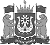 ЭЛЕКТРОННОЙ ПОДПИСЬЮСертификат  [Номер сертификата 1]Владелец [Владелец сертификата 1]Действителен [ДатаС 1] с по [ДатаПо 1] [Подписант]Председатель:Митрополит Ханты-Мансийскийи Сургутский ПавелСопредседатель:Дренин Алексей Анатольевич, директор Департаментаобразования и науки Ханты-Мансийского автономного округа - Югры Л.Н. КовешниковаСекретарь организационного комитета:Иерей Димитрий Губанищев,председатель Отдела религиозного образования и катехизации Ханты-Мансийской епархии Ханты-Мансийской митрополииЧлены организационного комитета:Иерей Николай Щерба, секретарь Югорской епархии Ханты-Мансийской митрополииГорлова Оксана Павловна, консультант отдела цифровой трансформации и инновации в образовании Департамента образования и науки Ханты-Мансийского автономного округа – ЮгрыИерей Димитрий Жданов,председатель Отдела религиозного образования и катехизации Югорской епархии Ханты–Мансийской митрополииИерей Вячеслав Фомин, директор НЧОУ ДО «Духовно-просветительский центр»Представитель автономного учреждения дополнительного образования Ханты-Мансийского автономного округа – Югры «Институт развития образования» (по согласованию)Представитель Департамента общественных, внешних связей и молодежной политики Ханты-Мансийского автономного 
округа - Югры (по согласованию)НЕГОСУДАРСТВЕННОЕ ЧАСТНОЕ ОБРАЗОВАТЕЛЬНОЕ УЧРЕЖДЕНИЕ«ДУХОВНО-ПРОСВЕТИТЕЛЬСКИЙ ЦЕНТР» ГОРОДА ХАНТЫ-МАНСИЙСКА628012,  г. Ханты-Мансийск, ул. Гагарина, д.9 тел. 8(3467)332211